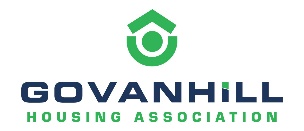 EDUCATIONAL BURSARY APPLICATIONPlease return completed application to Govanhill Housing Association no later than the 31st August. Forms can be handed in at reception during opening hours or emailed to checkin@govanhillha.org with ‘Educational Bursary’ in subject heading. INFORMATION FOR APPLICANTSIf you or your household member are a tenant of Govanhill Housing Association property and are planning to attend college or university then you can apply for our bursary (grant) programme.It does not matter what course you are planning to attend all we require is that you complete the above application form and return this no later than 31st August.Questions you may have about this application:I am thinking of going to college or University but do not have confirmation of a place can I apply?Yes, we will consider all applications although no payments will be made until after confirmation that you have been accepted onto whatever course you have applied for.You must either be the tenant of one of our properties of a registered household member of the property.What can I use the bursary money for?This can be used for anything that supports your course such as travelling, out of pocket expenses, books, materials (e.g., hairdressing course requires scissors etc.). Whatever will assist you attend college or university. Just let us know how the bursary or grant will assist you.How much will the bursary be for?This will vary depending on type of course, number of applicants that apply. The maximum award that will be made to any applicant is £200. Although it could be more or less depending on funding availability.How can I apply?Complete the above form and fill in as much detail that you can, remember the more information we have the better we can assess your application.We will require confirmation of course before any award is made.Who will decide who gets the bursary?The Association will set up a panel to assess applications and make award(s).Why is the Association making bursary awards?We see ourselves as being more than a housing provider. This role involves supporting local people gain employment and training opportunities helping them fulfil their potential.NameAddressTelephoneNumberEmail DetailsCollege/University/Other TrainingInstitution attendingCourse DetailsHow will Govanhill Housing Association Bursary/Grant assist you?Please describe what you will use the Bursary/Grant for, e.g., books, travelling etc.(Please useseparate sheet if required) SignedDate